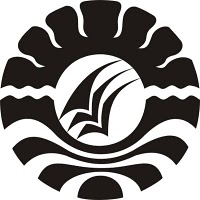 PENINGKATAN HASIL BELAJAR IPA MELELUI METODE INQUIRYPADA MURID  KELAS IV SD NEGERI BARA-BARAYA II KECAMATAN MAKASSAR KOTA MAKASSARSKRIPSIDiajukan untuk Memenuhi Sebagian Persyaratan Guna Memperoleh Gelar Sarjana Pendidikan pada Program Studi Pendidikan Guru Sekolah Dasar Strata Satu Fakultas Ilmu Pendidikan Universitas Negeri MakassarOleh:MARIANA094 704 058PROGRAM STUDI PENDIDIKAN GURU SEKOLAH DASARFAKULTAS ILMU PENDIDIKANUNIVERSITAS NEGERI MAKASSAR2013KEMENTERIAN PENDIDIKAN DAN KEBUDAYAAN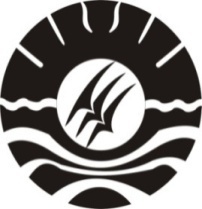 UNIVERSITAS NEGERI MAKASSARFAKULTAS ILMU PENDIDIKANPROGRAM STUDI PENDIDIKAN GURU SEKOLAH DASARAlamat : Kampus UNM Tidung Jl. Tamalate I MakassarTelepon: 0411. 883076 – 0411. 884457Laman: www.unm.ac.idPERSETUJUAN PEMBIMBINGSkripsi dengan judul: “Peningkatan Hasil Belajar IPA melalui metode inquiry pada Murid Kelas IV SD Negeri Bara-baraya II kecamatan Makassar Kota Makassar.”Atas nama:	Nama		: MarianaNIM		: 094 704 058Jurusan/Prodi	: PGSD S1Fakultas		: Ilmu PendidikanSetelah diperiksa, diteliti dan dipertahankan di depan panitia ujian pada hari rabu, 06 November 2013 dan dinyatan lulus.Makassar,  November  2013        Disetujui oleh:              Pembimbing I				          Pembimbing IIDr.Andi Makkasau, M.Si	 		     Dr. Wahira, M.Pd     NIP. 19650715 199303 1 003		 	    NIP. 19700212  200501 2 001Disahkan,Ketua Prodi PGSD FIP UNMDrs. Muslimin, M. Ed.NIP. 19610224 198703 1 003KEMENTERIAN  PENDIDIKAN DAN KEBUDAYAAN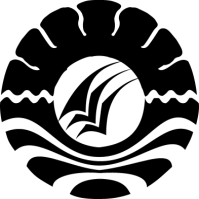      UNIVERSITAS  NEGERI  MAKASSAR              FAKULTAS ILMU PENDIDIKAN                     PROGRAM  STUDI PENDIDIKAN GURU SEKOLAH DASAR UPP MAKASSAR           Alamat : Kampus IV UNM Tidung Jl. Tamalate 1 Kota Makassar              Telepon : (0411) 862540 Laman : www.unm.ac.idPENGESAHAN UJIAN SKRIPSIMARIANA. 094704058. Skripsi ini diterima oleh Panitia Ujian Skripsi Fakultas Ilmu Pendidikan Universitas Negeri Makassar dengan SK Dekan Nomor 6986/UN36.4/PP/2013 Tanggal 29 November 2013 untuk memenuhi sebagian persyaratan memperoleh gelar Sarjana Pendidikan pada Program Studi Pendidikan Guru Sekolah Dasar (PGSD) pada hari Senin  tanggal 06 November  2013.Disahkan oleh :PD. Bidang Akademik FIP UNMDrs. M. Ali Latif Amri, M.Pd.NIP. 19611231 198702 1 045Panitia Ujian :Ketua	: Drs. Muh. Faisal, M. Pd	( 	……………………)Sekretaris	: Ahmad Syawaluddin, S. Kom, M. Pd 	( 	……………………)Pembimbing I	: Dr. Andi makkasau, M. Si	( 	……………………)Pembimbing II	: Dr. Wahira, M. Pd	( 	)Penguji I	: Dra. Hj. Rosdiah Salam, M. Pd	(	)6.  Penguji II	: Dra. Nirmala, S. Pd, M. Si	( 	 )MOTTO Banyak ilmu akan banyak kawan, dan kaya harta akan banyak musuh  Kiranya diberikan-Nya kepadamu apa yang kau kehendakiDan dijadikan-Nya berhasil apa yang kau rencanakan( Mazmur 20:5)                                        “Karya ini Kuperuntukan Sebagai                                          Tanda Bakti dan Cinta Kasihku Kepada                                         Ibunda Tersayang dan Ayahanda Tercinta                                          Serta Keluarga Besar yang telah                                          Memberikan Doa dan Motivasi                                            Demi Kesuksesan Penulis” ABSTRAKMariana , 2013, Peningkatan Hasil Belajar IPA Melalui Metode Inquiry Pada Murid   Kelas IV SD Negeri  Bara-baraya II Kecamatan Makassar Kota Makassar. Skripsi. Dibimbing oleh   Drs. Andi Makkasau, M. Pd dan  Dr. Wahira , M. Pd. Program Studi Pendidikan Guru Sekolah Dasar. Fakultas Ilmu Pendidikan. Universitas Negeri Makassar.Masalah dalam penelitian ini adalah rendahnya hasil belajar Ilmu Pengetahuan Alam (IPA) murid kelas IV SD Negeri Bara-baraya II Kecamatan Makassar Kota Makassar. Rumusan masalah dalam penelitian ini adalah bagaimanakah peningkatan hasil belajar IPA melalui metode inquiry pada murid kelas IV SD Negeri Bara-baraya II Kecamatan Makassar Kota Makassar?. Tujuan penelitian ini adalah meningkatkan hasil belajar IPA melalui metode inquiry pada murid kelas IV SD Negeri Bara-Baraya II Kecamatan Makassar Kota Makassar . Pendekatan yang digunakan dalam penelitian ini adalah pendekatan kualitatif. Jenis penelitian ini adalah penelitian tindakan kelas (PTK). Fokus dalam penelitian ini yaitu  metode  inquiry pada mata pelajaran IPA serta hasil belajar IPA. Subjek penelitian ini adalah guru dan murid yang berjumlah 35 orang yang terdiri dari 11 laki-laki dan 14 perempuan. Teknik pengumpulan data yang digunakan dalam penelitian ini yaitu melalui observasi, tes, dan dokumentasi, serta analisis data secara deskriptif. Hal ini dibuktikan dengan data yang diperoleh bahwa nilai rata-rata tes hasil belajar siklus I termasuk dalam kategori cukup dan telah meningkat menjadi kategori baik pada siklus II. Selain itu, terjadi pula perubahan pada aktivitas guru dalam mengajar dan aktivitas murid dalam belajar pada siklus I dikategorikan cukup, menjadi kategori baik pada siklus II. Ini dibuktikan murid telah aktif dan termotivasi untuk belajar IPA serta dominasi guru telah berkurang, dan lebih didominasi oleh murid dalam proses pembelajaran.PRAKATAPuji syukur kehadirat Tuhan Yang Maha Esa, karena rahmat-Nya sehingga skripsi yang berjudul: Peningkatan Hasil Belajar IPA Melalui Metode Inquiry Pada Murid Kelas IV SD Negeri Bara-baraya II Kecamatan Makassar Kota Makassar,  ini sebagai salah satu syarat dalam menyelesaikan studi guna memperoleh gelar Sarjana Pendidikan (S.Pd.) pada Program Studi Pendidikan Guru Sekolah Dasar Fakultas Ilmu Pendidikan Universitas Negeri Makassar. Penulis menyadari bahwa dalam proses penulisan skripsi ini penulis cukup banyak mengalami kendala, namun berkat bantuan, bimbingan, motivasi, dan  kerjasama dari berbagai pihak serta berkah dari Tuhan Yang Maha Esa sehingga kendala-kendala yang dihadapi tersebut dapat diatasi. Untuk itu penulis menyampaikan ucapan terima kasih kepadayang terhormat Dr. Andi Makkasau, M. Si sebagai pembimbing I dan Dr. Wahira, M.Pd., sebagai pembimbing II atas kesempatannya membimbing penulis selama menyusun skripsi ini. Selanjutnya, ucapan terima kasih pula penulis tujukan kepada:Prof. Dr. H. Arismunandar, M.Pd., sebagai Rektor Universitas Negeri Makassar, yang telah memberi peluang untuk mengikuti proses perkuliahan pada Program Studi Pendidikan Guru Sekolah Dasar (PGSD) Fakultas Ilmu Pendidikan. UNM.Prof.Dr. H. Ismail Tolla,M.Pd., sebagai Dekan; Drs. M. Ali Latif Amri, M.Pd., sebagai PD I;    Drs. Andi Mappincara sebagai PD II; dan Drs. Muh. Faisal, M.Pd., sebagai PD III FIP UNM, yang telah memberikan layanan akademik, administrasi dan kemahasiswaan selama proses pendidikan dan penyelesaian studi.Drs. Muslimin, M.Ed., dan Ahmad Syawaluddin, S.Kom, M.Pd.,sebagai Ketua dan Sekertaris Program Studi PGSD FIP UNM, yang dengan perhatian memberikan bimbingan dan memfasilitasi penulis selama proses perkuliahan.Prof. Dr. Patta Bundu, M.Ed. dan Dr. Andi Makkasau, M. Si.,sebagai Ketua dan Sekertaris UPP PGSD Makassar atas perhatian, arahan dan bimbingannya sehingga penulis dapat menyelesaikan Skripsi.Bapak dan Ibu Dosen serta pegawai/Tata Usaha FIP UNM, atas segala perhatiannya dan layanan akademik, administrasi, dan kemahasiswaan sehingga perkuliahan dan penyusunan Skripsi berjalan lancar.Teristimewa kepada kedua orang tuaku yang senantiasa mencurahkan perhatian dan kasih sayangnya dalam mendidik dan membesarkanku dengan iringan do’a sehingga penulis dapat menyelesaikan studinya dalam waktu yang relatif cepatBapak Kepala Sekolah dan bapak/ibu guru SD Negeri Bara-baraya II Kecamatan Makassar Kota Makassar, yang telah berkenan menerima dan membantu penulis untuk melakukan penelitian..Teman-teman seperjuangan Prodi PGSD angkatan 2009, terkhusus kelas B.12.Semua pihak yang tidak sempat penulis sebutkan satu persatu yang telah membantu dalam penyelesaian skripsi ini.Akhirnya, penulis menyampaikan kepada semua pihak yang tak sempat disebutkan namanya satu persatu atas bantuan dan bimbingannya, semoga Tuhan Yang Esa, senantiasa memberikan pahala yang setimpal. Harapan penulis, semoga Skripsi ini dapat bermanfaat bagi pembacanya, khususnya bagi pemerhati pendidikan.								Makassar,  Juni  2013								Penulis,		DAFTAR ISIHALAMAN JUDUL									iPERSETUJUAN PEMBIMBING							iiPENGESAHAN UJIAN SKRIPSI							iiiPERNYATAAN KEASLIAN							ivMOTTO										vABSTRAK										viPRAKATA										viiDAFTAR ISI										xDAFTAR TABEL									xiiDAFTAR GAMBAR									xiiiBAB I. PENDAHULUAN								1Latar Belakang Masalah							1Rumusan Masalah								4Tujuan Penelitian								4Manfaat Penelitian							4BAB II.  KAJIAN  PUSTAKA, KERANGKA PIKIR DAN HIPOTESIS  TINDAKAN												Kajian Pustaka								6Kerangaka Pikir								17Hipotesis Tindakan							20BAB III. METODE PENELITIAN							31Pendekatan dan Jenis Penelitian						21Fokus Penelitian								22Setting dan Subjek Penelitian						22Rancangan Tindakan							23Teknik Pengumpulan Data						25Teknik Analisis Data dan Indikator Keberhasilan			26BAB IV. HASIL PENELITIAN DAN PEMBAHASAN				29Hasil Penelitian								29Pembahasan								45BAB V. KESIMPULAN DAN SARAN						48Kesimpulan 								48Saran									48DAFTAR PUSTAKA								50LAMPIRAN										52PERSURATAN									119RIWAYAT HIDUP								         	 124																										DAFTAR TABELDAFTAR GAMBARDAFTAR LAMPIRAN TabelNamaHalaman3.13.24.1     4.2      4.3      4.4Indikator Keberhasilan ProsesIndikator Keberhasilan hasil tes formatifHasil  Belajar  IPA Melalui Metode InquirySiklus IDeskripsi frekuensi Ketuntasan hasil BelajarPada Siklus I Hasil  Belajar  IPA Melalui Metode Inquiry  pada Siklus IIFrekuensi dan presentase Skor Hasil Belajar pada Siklus II28       28    35364142 GambarJudulHalaman2.13.1Gambar Kerangka PikirGambar Alur PTK 1923Lampiran NamaHalaman1Rencana Pelaksanaan Pembelajaran Siklus I Pertemuan 1522Rencana Pelaksanaan Pembelajaran Siklus I pertemuan II573Rencana Pelaksanaan Pembelajaran Siklus II pertemuan I624Rencana Pelaksanaan Pembelajaran Siklus II pertemuan II675Lembar Kegiatan Murid  Siklus I Pertemuan I726Lembar Kegiatan Murid  Siklus I Pertemuan II747Lembar KegiatanMurid Siklus II Pertemuan I768Lembar KegiatanMurid Siklus II Pertemuan I789Tes  Siklus I8010Kunci Jawaban TesSiklus I8111Tes Siklus II8312Pedoman Penskoran Tes Hasil Belajar Siklus I8413Hasil Observasi Aktivitas Guru Siklus I8614Rubrik Penilaian Lembar Observasi Guru Siklus I8915Hasil Observasi Aktivitas Guru Siklus II9116Rubrik Penilaian Aktivitas Guru Siklus II9417Rakapitulasi Hasil Observasi Aktivitas Guru I dan II9618Hasil Observasi Aktivitas Murid Siklus I9819Rubrik Penilaian Aktivitas Murid Siklus I10120Hasil Observasi Aktivitas Murid Siklus II10321Rebrik Penilaian Lembar Observasi Murid Siklus II10522Rekapitulasi hasil Observasi Murid Siklus I dan II10723Data Tes Hasil belajar Siklus I10924Data tes Hasil Belajar Siklus II11125Rekapitulasi Nilai Tes hasil Belajar IPA Siklus I dan II113